NEWS RELEASE　　　　　　　　　　　国土交通省 神戸運輸監理部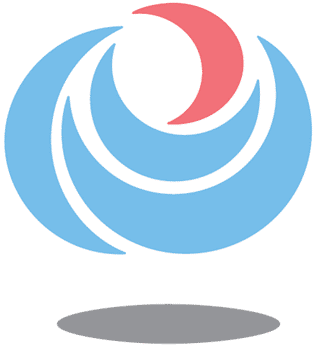 路線バス事業者に対する警告についてこの度、下記の一般乗合旅客自動車運送事業者（路線バス事業者）に対して監査を行ったところ、法令違反が確認されたことにより文書による警告を行いましたので、お知らせします。記事業者名及び営業所名事業者名：神姫バス株式会社（法人番号：６１４０００１０５９２８９）営業所名：社営業所（兵庫県加東市社字宮ノ前７７７番地２１）詳細監査の実施日　令和５年４月２０日（木）監査の端緒令和４年１１月２５日に、神戸三田プレミアムアウトレット発三田駅行きのバスが三田駅ロータリーに進入する際に歩行者と接触事故を発生させたと、当該事業者から報告を受けたことを端緒に監査を実施。行政処分等令和５年６月２８日付け、近畿運輸局長名による警告違反内容及び違反条項運転者に対する指導及び監督が不適切であった。〔運転者に対する指導監督義務違反〕（道路運送法第２７条第３項）（旅客自動車運送事業運輸規則第３８条第１項）配布先問い合わせ先兵庫県政記者クラブ神戸運輸監理部　兵庫陸運部　監査部門担当：真野、寺田（電話）０７８－４５３－１１０５　